В соответствии со статьями 12.1, 14, 14.1 Федерального закона от 24 июля 2002 г. № 101-ФЗ «Об обороте земель сельскохозяйственного назначения», рассмотрев список невостребованных земельных долей, который был опубликован в районной газете «Усольская газета» от 30 июня 2017 г. № 25, на информационных щитах Усольского городского поселения с.Березовка, а также на сайте администрации Усольского городского поселения  по адресу: http://усолье59.рф, протокол общего собрания собственников земельных долей от 05 октября 2017 г., не принявших решение по вопросу о невостребованных земельных долях, Администрация Усольского городского поселения ПОСТАНОВЛЯЕТ:1. Утвердить прилагаемый список невостребованных земельных долей участников долевой собственности на земельные участки из земель сельскохозяйственного назначения Усольского городского поселения с кадастровым номером 59:37:0000000:78, расположенные по адресу: Пермский край, Усольский район, границы землепользования ТОО «Восход» в количестве 381 земельных доли, размером 8,4 га.2. Обратиться в Березниковский городской суд Пермского края с требованием о признании права муниципальной собственности Усольского городского поселения на земельные доли, признанные в установленном статьей 12.1 Федерального закона от 24 июля 2002 г. № 101-ФЗ «Об обороте земель сельскохозяйственного назначения», порядке невостребованными.3. Опубликовать настоящее постановление в официальном печатном издании «Усольская газета», сайте администрации Усольского городского поселения  по адресу: http://усолье59.рф.4. Настоящее постановление вступает в силу со дня его официального опубликования. 5. Контроль за исполнением постановления возложить на заместителя главы администрации Кокшарова А.В.Глава поселения									А.А.Богатырев	Приложениек постановлению администрации    Усольского городского поселения	от ___________ 2017 № ____ СПИСОК невостребованных земельных долей ТОО «Восход»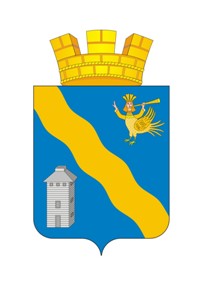 АДМИНИСТРАЦИЯУСОЛЬСКОГО ГОРОДСКОГО ПОСЕЛЕНИЯПОСТАНОВЛЕНИЕАДМИНИСТРАЦИЯУСОЛЬСКОГО ГОРОДСКОГО ПОСЕЛЕНИЯПОСТАНОВЛЕНИЕОб утверждении списка невостребованных земельных долей участников долевой собственности на земельные участки из земель сельскохозяйственного назначения Усольского городского поселения  кадастровым номером 59:37:0000000:78, расположенные по адресу: Пермский край, Усольский район, границы землепользования ТОО «Восход»№ п.п.Ф.И.О. правообладателяДата рождения1231Бабин Николай Владимирович19522Бабина Антонида  Петровна19233Белкин Александр Аркадьевич19574Белкин Аркадий  Михайлович19375Белкин Василий Михайлович19666Белкин Владимир Михайлович19537Белкин Владимир Николаевич 19538Белкин Михаил Петрович19309Белкин Михаил Аркадьевич196210Белкин Николай Аркадьевич196611Белкин Павел Алексеевич196212Белкин Юрий Николаевич196513Белкина Александра  Ивановна192914Белкина Анна Михайловна193015Белкина Валентина Аркадьевна196416Белкина Галина Алексеевна196517Белкина Галина Михайловна195618Белкина Галина Николаевна 195919Белкин Алексей Григорьевич192820Белкина  Елена  Федоровна193021Белкина Татьяна Дмитриевна193122Белкина Галина Анатольевна195923Белкина Галина Анатольевна196024Белкина Зинаида Николаевна194925Белкина Наталья Николаевна196926Белкина Ольга Алексеевна196727Белкина Светлана Александровна196228Белкина Нина Александровна195529Богановский Сергей Борисович195830Блинов Николай Николаевич196831Брикс Мария Даниловна192332Бурмакина Нина Гавриловна193533Бухаринов Анатолий Иванович195634Бабушкина Валентина Ивановна195735Бухаринов Александр Иванович196336Бухаринов Александр Иванович196037Бухаринов Вячеслав Васильевич197638Бухаринов Василий Николаевич 195539Бухаринов Василий Петрович194140Бухаринов Иван Павлович195541Бухаринов Сергей Иванович196542Бухаринов Яков Степанович191443Бухаринова Анна Дмитриевна195444Бухаринова Анна Ивановна195145Бухаринова Анна Григорьевна190746Бухаринова Анастасия Степановна192747Бухаринова Галина Михайловна193548Бухаринова Назиля Аглямовна193049Бухаринова Галина Сергеевна195550Бухаринова Елена Ивановна196451Бухаринова Елена Дмитриевна195652Бухаринова Марина Алексеевна196953Бухаринова Мария Петровна192354Бухаринова Нина Витальевна196255Бухаринова Татьяна Аркадьевна195856Бухаринова Татьяна Егоровна191657Бухаринова Александра Егоровна192658Бушмакина Мария Ивановна191659Бушмакина Татьяна Александровна193760Бушмакин Владимир Иванович195561Бушмакина Екатерина Филипповна195462Бушмакина Любовь Филипповна194963Бушмакин Иван Федорович193164Бушмакина Раиса Васильевна193065Быкова Надежда  Александровна196866Варанкина Светлана Дмитриевна195367Верещагин Сергей Петрович195268Верещагина Галина  Петровна195369Галацан Иван Федорович197570Галацан Антонида Васильевна195471Горшков Павел Валентинович196672Григорьева Светлана Егоровна196173Гришаева Татьяна Алексеевна195674Дружинин Григорий Павлович195675Дружинина Алевтина Степановна195976Жданков Александр Иванович197477Жданкова Клавдия Павловна195378Жданков Иван Филиппович192979Жданкова Мария Афанасьевна192180Журавлев Михаил Николаевич196481Журавлев Михаил Петрович194982Журавлева Надежда Ивановна196983Жуланов Вячеслав Иванович195684Займогов Александр Викторович196985Займогов Алексей Викторович196586Зебзеев Сергей Александрович195487Захаров Александр Николаевич196288Захаров Иван Николаевич196689Захарова Елена Владимировна196090Захаров Анатолий Николаевич195791Захарова Лидия Спиридоновна195692Захарова Татьяна Николаевна196493Зебзеева Елена Леонидовна195694Зизинь Надежда Дмитриевна196695Зизинь Михаил Михайлович196096Зимина Валентина Ивановна194997Зубарева Надежда Ивановна195998Зубарева Александра Алексеевна193099Зубарев Сергей Васильевич1962100Исаков Иван Яковлевич1928101Исаков Николай Дмитриевич1953102Исакова Лидия Николаевна1952103Исакова Марина Владимировна1967104Исакова Мария Николаевна1920105Исакова Мария Михайловна1927106Исакова Елена Петровна1968107Иртегова Валентина Алексеевна1966108Кузнецова Александра Николаевна1950109Кибанова Анна Алексеевна1912110Кокшаров Александр Васильевич1910111Кокшарова Лидия Ивановна1947112Кокшаров Михаил Александрович1946113Кузнецова Людмила Евгеньевна1972114Кузнецова Парасковья Павловна1912115Кузнецова Людмила Ивановна1972116Кузнецова Людмила Сергеевна1976117Кузнецова Татьяна Николаевна1972118Кожевникова Ольга Давыдовна1955119Кузнецов Виктор Павлович1959120Кузнецова Татьяна Илларионовна1948121Кузнецов Андрей Владимирович1972122Кузнецов Геннадий Васильевич1935123Кузнецова Мария Викторовна1951124Кузнецов Александр Васильевич1953125Кузнецова Вера Джеферовна1951126Каменских Наталья Дмитриевна1962127Карандашов Анатолий Степанович1929128Карандашов Андрей Анатольевич1960129Карандашова Нина Григорьевна1928130Кочева Малле  Яновна1950131Кощеев Николай Геннадьевич1956132Кощеева Раиса Федоровна1956133Кощеева Татьяна Ивановна1956134Кузнецов Алексей Георгиевич1958135Кузнецов Алексей Михайлович1952136Кузнецов Алексей Михайлович1946137Кузнецов Алексей  Николаевич1970138Кузнецов Андрей Дмитриевич1971139Кузнецов Анатолий Александрович1955140Кузнецова Анастасия Федоровна1909141Кузнецов Василий Алексеевич1934142Кузнецов Владимир Васильевич1954143Кузнецов Владимир Геннадьевич1960144Кузнецов Владимир Геннадьевич1961145Кузнецов Владимир Никитич 1943146Кузнецов Владимир Степанович1960147Кузнецов Георгий Иванович1937148Кузнецов Геннадий Максимович1947149Кузнецов Евгений Иванович1950150Кузнецов Иван Васильевич1947151Кузнецов Иван Иванович1956152Кузнецов Иван Георгиевич1912153Кузнецов Константин Иванович1975154Кузнецов Михаил Владимирович1973155Кузнецов Михаил Степанович1915156Кузнецов Николай Алексеевич 1968157Кузнецов Николай Васильевич1938158Кузнецов Николай Дмитриевич1959159Кузнецов Николай Михайлович1926160Кузнецов Николай Михайлович1919161Кузнецов Николай Михайлович1950162Кузнецов Николай Петрович1951163Кузнецов Николай Степанович1939164Кузнецова Пелагея Ивановна1924165Кузнецов Петр Михайлович1941166Кузнецов Сергей Алексеевич1974167Кузнецов Юрий Владимирович1970168Кузнецова Анна Ивановна 1950169Кузнецова Анна Ивановна1948170Кузнецова Александра Кузьмовна1936171Кузнецова Анна Никитична1909172Кузнецова Валентина Аркадьевна1973173Кузнецова Валентина Васильевна1950174Кузнецова Валентина Дмитриевна1965175Кузнецова Валентина Григорьевна1957176Кузнецова Валентина Леонидовна 1951177Кузнецова Елена Александровна1966178Кузнецова Евдокия Ивановна1928179Кузнецова Екатерина Ивановна1965180Кузнецова Евдокия Кузьмовна1928181Кузнецова Любовь Александровна1952182Кузнецова Любовь Алексеевна1970183Кузнецова Любовь Георгиевна 1949184Кузнецова Надежда Васильевна1958185Кузнецова Любовь Николаевна1956186Кузнецов Михаил Владимирович1968187Кузнецов Михаил Егорович1928188Кузнецова Мария Ивановна1938189Кузнецова Мария Михайловна1950190Кузнецова Мария Михайловна1926191Кузнецов Павел Иванович1951192Кузнецова Таисия Александровна1923193Кузнецова Елена Васильевна1973194Кузнецова Валентина Васильевна1928195Кузнецова Татьяна Викторовна1962196Кузнецов Дмитрий Петрович1947197Кузнецов Николай Владимирович1971198Кузнецов Иван Михайлович1956199Кузнецова Татьяна Дмитриевна1956200Кузнецов Максим Иванович1917201Кузнецов Григорий Степанович1930202Кузнецов Александр Степанович1931203Кузнецова Полина Сергеевна1935204Кузнецова Мария Николаевна1930205Леонтьев Владимир Васильевич1967206Леонтьев  Василий Андреевич19372047Лапаев Александр Константинович1938208Лапаева Анна Михайловна1917209Лапаев Геннадий Николаевич1939210Лапаев Геннадий Филиппович1950211Лапаев Иван Федорович1951212Лапаева Мария Михайловна1950213Лапаев Михаил Иванович1955214Лапаев Николай Петрович1910215Лапаева Евдокия Ивановна1937216Лапаева Ирина Максимовна1913217Лапаева Ираида Михайловна1967218Лапаева Агафья Александровна1922219Лапаева Мария Ивановна1936220Лапаева Раиса Михайловна 1911221Лапаева Татьяна Ивановна1948222Леонтьев Александр Сергеевич1960223Леонтьева Маргарита Мамонтовна 1937224Леонтьева Татьяна Александровна1958225Лихарева Вера Степановна1960226Лихарева Федосья Ефимовна1913227Лихарева Зоя Егоровна1941228Логинова Вера Ивановна1958229Лапаева Любовь Александровна1955230Мачехина Антонида Ивановна1928231Мальцев Владимир Дмитриевич1960232Мальцев Дмитрий Иванович1928233Мурзин Александр Николаевич1949234Моховиков Иван Егорович1939235Малинин Николай Васильевич1968236Малинина Анна Алексеевна1965237Малышев Виталий Васильевич1941238Малышев Василий Филиппович1953239Малышева Вера Ивановна1953240Малышева Зоя Филипповна1959241Малышева Любовь Ивановна1962242Мальцев Николай Иванович1939243Мальцев Павел Леонидович1957244Мальцев Сергей Николаевич1969245Мальцева Галина Николаевна1961246Мальцева Галина Петровна1947247Мальцева Лариса Николаевна1973248Мальцева Надежда Алексеевна1963249Мелехина Анастасия Андреевна1928250Мечков Анатолий Борисович1952251Минин Андрей Лукич1932252Минина Любовь Семеновна1932253Михайлова Людмила Васильевна1955254Моховиков Григорий Иванович1925255Моховиков Михаил Григорьевич1956256Моховиков Сергей Григорьевич1951257Моховикова Анна Ивановна1919258Моховикова Валентина Николаевна1953259Мурзин Виталий Александрович1975260Мурзина Евдокия Александровна1953261Нечаева Мария Михайловна1950262Никаноров Николай Павлович1966262Никанорова Клавдия Андреевна1939264Никитин Алексей Ефимович1949265Никитин Виктор Алексеевич1976266Никитина Капиталина Алексеевна1949267Норин Алексей Петрович1929268Норин Андрей Семенович1923269Норин Алексей Федорович1928270Норин Владимир Андреевич1951271Норина Надежда Алексеевна1951272Панкова Таисья Яковлевна1948273Пантикова Людмила Леонидовна1958274Перевозчикова Елена Ивановна1953275Петухов Егор Иванович1954276Петухова Нина Аркадьевна1960277Поспелова Людмила Анатольевна1955278Поспелов Валерий Леонидович1956279Пуртов Владимир Владимирович1944280Ратникова Августа Яковлевна1942281Ратников Николай Васильевич1937282Роженцев Алексей Андреевич1937283Роженцев Константин Алексеевич1966284Роженцев Сергей Алексеевич1962285Роженцева Алевтина Яковлевна1939286Роженцева Валентина Борисовна1953287Сидоров Николай Николаевич1936288Сидоров Иван Степанович1947289Сидоров Владимир Васильевич1958290Симонов Юрий Васильевич1939291Симонова Зинаида Ивановна1938292Сидорова Ольга Селеверстовна1918293Сидоров Владимир Васильевич1966294Саламатов Александр Аркадьевич1957295Саламатов Алексей Аркадьевич1961296Саламатов Сергей Аркадьевич1966297Саламатова Наталья Геннадьевна1968298Саламатова Мария Филипповна1957299Саламатова Елена Владимировна1955300Саламатова Татьяна Спиридоновна1959301Северова Марина Владимировна1968302Сидоров Алексей Васильевич1960303Сидоров Виктор Егорович1955304Сидоров Василий Федорович1928305Сидоров Иван Иванович1946306Сидоров Олег Афанасьевич1956307Сидорова Валентина Ивановна1958308Сидоров Федор Федорович1931309Сидорова Анна Афанасьевна1964310Сидорова Анна Михайловна1956311Сидорова Лидия Федоровна1949312Сидорова Валентина Федоровна1919313Сидорова Галина Ивановна1957314Сидорова Евдокия Григорьевна1949315Сидорова Мария Михайловна1935316Сидорова Надежда Геннадьевна1953317Сидорова Наталья Ивановна1966318Сидорова Надежда Афанасьевна1955319Сидорова Клавдия Федоровна1916320Сидорова Татьяна Васильевна1924321Таран Валентина Григорьевна1955322Тютюков Николай Константинович1949323Тютюкова Таисия Михайловна1951324Трапезникова Татьяна Николаевна1933325Тупицын Алексей Егорович1958326Тупицын Владимир Иванович1950327Тупицина Александра Васильевна1921328Тупицын Василий Никифорович1930329Тупицын Геннадий Степанович1957330Тупицына Александра Федоровна1928331Тупицина Екатерина Ивановна1927332Тупицына Нина Степановна1961333Тупицина Наталья Николаевна1930334Ужегова Галина Ивановна1939335Федосеева Анна Николаевна1954336Федосеев Анатолий Николаевич1959337Федорова Любовь Николаевна1960338Федоров Михаил Иванович1959339Федоров Сергей Иванович1961340Федорова Галина Алексеевна1961341Федосеева Татьяна Валентиновна1967342Фелькер Виктор Александрович1919343Черных Игорь Николаевич1965344Чекотин Николай Иванович1928345Чекотина Наталья Алексеевна1955346Чугайнов Анатолий Васильевич1963347Чугайнов Василий Ильич1939348Чугайнова Надежда Николаевна1939349Швецов Анатолий Егорович1934350Шишкина Антонида Александровна1947351Шишкина Надежда Александровна1962352Шишкина Надежда Васильевна1933353Шишкин Николай Петрович1962354Шишкин Михаил Яковлевич1937355Шик Сергей Иванович1960356Швецов Александр Анатольевич1961357Швецов Дмитрий Михайлович1915358Швецова Наталья Егоровна1922359Швецов Петр Николаевич1950360Швецова Зоя Алексеевна1941361Швецова Пелагея Филипповна1926362Швецова Евдокия Андреевна1904363Шестаков Виктор Васильевич1956364Шестаков Алексей Андреевич1932365Шестаков Иван Иванович1968366Шестакова Мария Михайловна1936367Шестакова Надежда Алексеевна1958368Шестакова Светлана Васильевна1968369Шибанов Егор Васильевич1958370Шибанова Мария Яковлевна1928371Шибанова Любовь Васильевна1960372Шик Сергей Иванович1960373Щапов Иван Степанович1948374Щапов Иван Николаевич1933375Щапова Анастасия Павловна1940376Шестакова Анастасия Ивановна1928377Югов Петр Васильевич1954378Югов Александр Иванович1931379Язев Николай Дмитриевич1932380Язева Анастасия Дмитриевна1938381Кузнецова Татьяна Дмитриевна1956